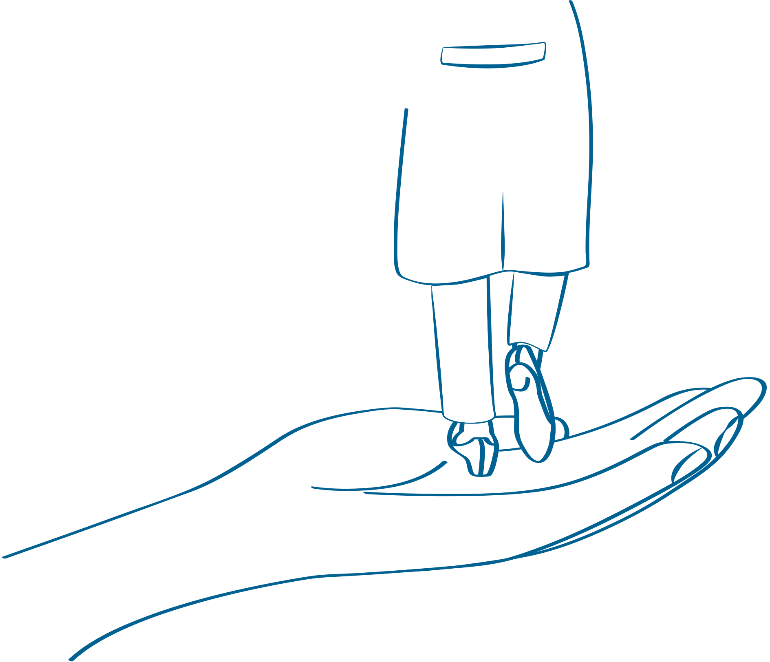 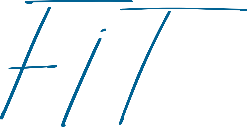 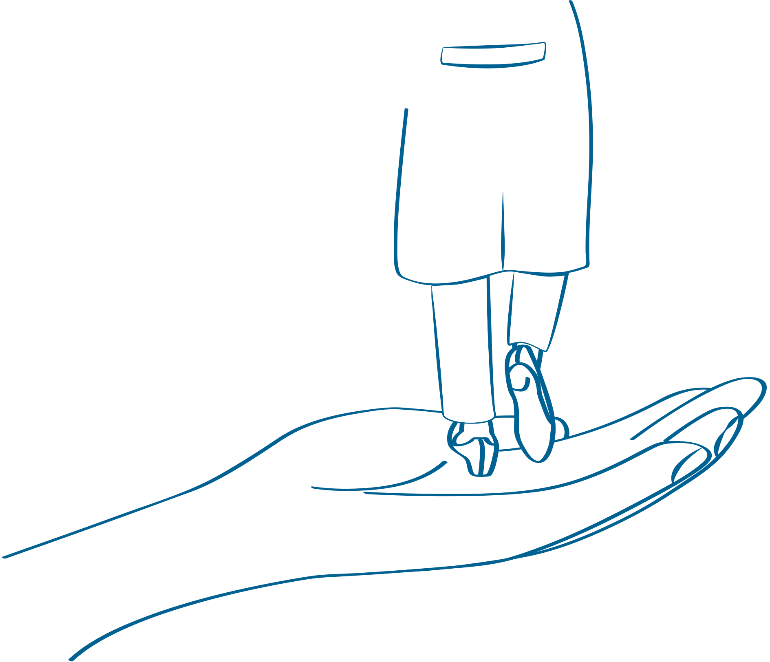 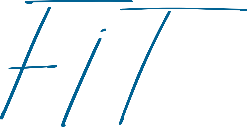 NameVornameTitelFachbereichSeit wann berufenAnschrift beruflichTelefon beruflichE-mailForschungsschwerpunkte3 wichtigste PublikationenEventuelle Vorerfahrungen als Mentor